一 检测信息受山东莱福特皮革制品有限公司的委托，潍坊优特检测服务有限公司于2022.06.28对该项目进行了环境检测，并编写检测报告，项目位于山东省潍坊市高密市醴泉街道醴泉工业园盛泉街1880号。二 检测点位、检测项目、检测频次及样品状态本次检测的检测点位、检测项目、检测频次及样品状态详见表1。表1 检测一览表三 检测项目、方法及检出限 本次检测的检测项目、检测方法及检出限详见表2。表2 检测项目、方法及检出限四 检测结果地下水检测结果表地下水水文参数表五 检测质量保证和质量控制1、检测人员均经考核合格后发放上岗证书。2、检测所用仪器设备均经计量部门检定（或校准）合格后使用，且均在有效周期内。3、现场采样过程中严格按照方法要求合理布设检测点位，保证采样的规范性、科学性和代表性。4、检测过程中所用分析方法均选用国家颁发的标准（或推荐）检测方法。检测过程中严格按照国家颁发的相关环境检测标准、方法、规范，实施全过程质量控制。5、检测数据严格执行三级审核制度，检测报告经授权签字人签字授权后发放。附页一主要仪器设备信息一览表************报告结束************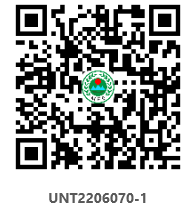 检验检测报告检验检测报告检验检测报告检验检测报告检验检测报告检验检测报告No.UNT2206070-1No.UNT2206070-1No.UNT2206070-1No.UNT2206070-1No.UNT2206070-1No.UNT2206070-1项目名称：项目名称：例行检测项目例行检测项目委托单位：委托单位：山东莱福特皮革制品有限公司山东莱福特皮革制品有限公司检测类别：检测类别：委托检测委托检测报告日期：报告日期：2022.07.112022.07.11潍坊优特检测服务有限公司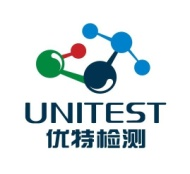 潍坊优特检测服务有限公司潍坊优特检测服务有限公司潍坊优特检测服务有限公司潍坊优特检测服务有限公司潍坊优特检测服务有限公司序号项目类别检测点位检测项目检测频次样品状态1地下水LET-2厂外西南角(上游)色、嗅和味、浑浊度、肉眼可见物、pH值、总硬度（以CaCO3计）、溶解性总固体、硫酸盐、氯化物、铁、锰、铜、锌、铝、挥发性酚类、阴离子表面活性剂、耗氧量、氨氮（以N计）、硫化物、钠、总大肠菌群、细菌总数、亚硝酸盐（以N计）、硝酸盐（以N计）、氰化物、氟化物、碘化物、汞、砷、硒、镉、铬（六价）、铅、三氯甲烷、四氯化碳、苯、甲苯、总α放射性、总β放射性、镍、铍、锑、钴、钼、铊、钒检测1天 1次/天无色无味无浮油液体2地下水LFT-1厂区外北侧位置色、嗅和味、浑浊度、肉眼可见物、pH值、总硬度（以CaCO3计）、溶解性总固体、硫酸盐、氯化物、铁、锰、铜、锌、铝、挥发性酚类、阴离子表面活性剂、耗氧量、氨氮（以N计）、硫化物、钠、总大肠菌群、细菌总数、亚硝酸盐（以N计）、硝酸盐（以N计）、氰化物、氟化物、碘化物、汞、砷、硒、镉、铬（六价）、铅、三氯甲烷、四氯化碳、苯、甲苯、总α放射性、总β放射性、镍、铍、锑、钴、钼、铊、钒检测1天 1次/天无色无味无浮油液体3地下水LFT-3厂区外东侧位置色、嗅和味、浑浊度、肉眼可见物、pH值、总硬度（以CaCO3计）、溶解性总固体、硫酸盐、氯化物、铁、锰、铜、锌、铝、挥发性酚类、阴离子表面活性剂、耗氧量、氨氮（以N计）、硫化物、钠、总大肠菌群、细菌总数、亚硝酸盐（以N计）、硝酸盐（以N计）、氰化物、氟化物、碘化物、汞、砷、硒、镉、铬（六价）、铅、三氯甲烷、四氯化碳、苯、甲苯、总α放射性、总β放射性、镍、铍、锑、钴、钼、铊、钒检测1天 1次/天无色无味无浮油液体4地下水LFT-4厂区东北角(下游)色、嗅和味、浑浊度、肉眼可见物、pH值、总硬度（以CaCO3计）、溶解性总固体、硫酸盐、氯化物、铁、锰、铜、锌、铝、挥发性酚类、阴离子表面活性剂、耗氧量、氨氮（以N计）、硫化物、钠、总大肠菌群、细菌总数、亚硝酸盐（以N计）、硝酸盐（以N计）、氰化物、氟化物、碘化物、汞、砷、硒、镉、铬（六价）、铅、三氯甲烷、四氯化碳、苯、甲苯、总α放射性、总β放射性、镍、铍、锑、钴、钼、铊、钒检测1天 1次/天无色无味无浮油液体5地下水LFT-5厂区中心位置色、嗅和味、浑浊度、肉眼可见物、pH值、总硬度（以CaCO3计）、溶解性总固体、硫酸盐、氯化物、铁、锰、铜、锌、铝、挥发性酚类、阴离子表面活性剂、耗氧量、氨氮（以N计）、硫化物、钠、总大肠菌群、细菌总数、亚硝酸盐（以N计）、硝酸盐（以N计）、氰化物、氟化物、碘化物、汞、砷、硒、镉、铬（六价）、铅、三氯甲烷、四氯化碳、苯、甲苯、总α放射性、总β放射性、镍、铍、锑、钴、钼、铊、钒检测1天 1次/天无色无味无浮油液体样品类别检测项目分析方法依据检出限地下水色生活饮用水标准检验方法 感官性状和物理指标 （1.1） 铂-钴标准比色法（GB/T 5750.4-2006）5度地下水嗅和味生活饮用水标准检验方法 感官性状和物理指标（3.1） 嗅气和尝味法（GB/T 5750.4-2006）无地下水浑浊度水质 浊度的测定 浊度计法（HJ 1075-2019）0.3NTU地下水肉眼可见物生活饮用水标准检验方法 感官性状和物理指标（4.1） 直接观察法（GB/T 5750.4-2006）无地下水pH值（无量纲）水质 pH值的测定 电极法（HJ 1147-2020）--地下水总硬度（以CaCO3计）生活饮用水标准检验方法  感官性状和物理指标（7.1）乙二胺四乙酸二钠滴定法（GB/T 5750.4-2006）1.0mg/L地下水溶解性总固体生活饮用水标准检验方法 感官性状和物理指标（8.1） 称量法（GB/T 5750.4-2006）10 mg/L地下水硫酸盐水质 硫酸盐的测定 重量法（GB/T 11899-1989）10mg/L地下水氯化物水质 氯化物的测定 硝酸银滴定法（GB/T 11896-1989）10 mg/L地下水铁水质 65种元素的测定 电感耦合等离子体质谱法（HJ 700-2014）0.00082mg/L地下水锰水质 65种元素的测定 电感耦合等离子体质谱法（HJ 700-2014）0.00012mg/L地下水铜水质 65种元素的测定 电感耦合等离子体质谱法（HJ 700-2014）0.00008mg/L地下水锌水质 65种元素的测定 电感耦合等离子体质谱法（HJ 700-2014）0.00067mg/L地下水铝生活饮用水标准检验方法金属指标铬天青S分光光度法（GB/T 5750.6-2006）0.008 mg/L地下水挥发性酚类（以苯酚计）水质 挥发酚的测定 4-氨基安替比林分光光度法（HJ 503-2009）0.0003mg/L地下水阴离子表面活性剂生活饮用水标准检验方法 感官性状和物理指标（10.1）亚甲蓝分光光度法（GB/T 5750.4-2006）0.050mg/L地下水耗氧量（CODMn法，以O2计）生活饮用水标准检验方法 有机物综合指标（1.2）碱性高锰酸钾滴定法（GB/T5750.7-2006）0.05mg/L地下水氨氮（以N计）水质 氨氮的测定 纳氏试剂分光光度法（HJ 535-2009）0.025mg/L地下水硫化物生活饮用水标准检验方法 无机非金属指标（6.1 硫化物  N,N－二乙基对苯二胺分光光度法）（GB/T 5750.5-2006）0.02mg/L地下水钠水质 钾和钠的测定 火焰原子吸收分光光度法（GB/T 11904-1989）0.01mg/L地下水总大肠菌群生活饮用水标准检验方法 微生物指标（2.1）多管发酵法（GBT5750.12-2006 ）2 MPN/100mL地下水菌落总数水质 细菌总数的测定 平皿计数法（HJ 1000-2018）1CFU/mL地下水亚硝酸盐（以N计）水质 亚硝酸盐氮的测定 分光光度法（GB/T 7493-1987）0.003mg/L地下水硝酸盐（以N计）水质 硝酸盐氮的测定 紫外分光光度法（试行）（HJ/T 346-2007）0.08mg/L地下水氰化物生活饮用水标准检验方法 无机非金属指标（4.2 氰化物 异烟酸-巴比妥酸分光光度法）（GB/T 5750.5-2006）0.002mg/L地下水氟化物水质 氟化物的测定 离子选择电极法（GB/T 7484-1987）0.05 mg/L地下水碘化物生活饮用水标准检验方法 无机非金属指标（11.3） 高浓度碘化物容量法（GB/T 5750.5-2006）0.025 mg/L地下水汞水质 汞、砷、硒、铋和锑的测定 原子荧光法（HJ 694-2014）0.00004 mg/L地下水砷水质 65种元素的测定 电感耦合等离子体质谱法（HJ 700-2014）0.00012 mg/L地下水硒水质 65种元素的测定 电感耦合等离子体质谱法（HJ 700-2014）0.00041 mg/L地下水镉水质 65种元素的测定 电感耦合等离子体质谱法（HJ 700-2014）0.00005 mg/L地下水铬（六价）生活饮用水标准检验方法 金属指标（10.1）二苯碳酰二肼分光光度法（GB/T 5750.6-2006）0.004 mg/L地下水铅水质 65种元素的测定 电感耦合等离子体质谱法  （HJ 700-2014）0.00009 mg/L地下水三氯甲烷水质 挥发性有机物的测定 吹扫捕集/气相色谱-质谱法（HJ 639-2012）0.0004mg/L地下水四氯化碳水质 挥发性有机物的测定 吹扫捕集/气相色谱-质谱法（HJ 639-2012）0.0004mg/L地下水苯水质 挥发性有机物的测定 吹扫捕集/气相色谱-质谱法（HJ 639-2012）0.0004mg/L地下水甲苯水质 挥发性有机物的测定 吹扫捕集/气相色谱-质谱法（HJ 639-2012）0.0003mg/L地下水总α放射性水中总α放射性浓度的测定 厚源法（HJ 898-2017）4.3×10-2Bq/L地下水总β放射性 水质 总β放射性的测定 厚源法（HJ 899-2017）1.5×10-2Bq/L地下水镍水质 65种元素的测定 电感耦合等离子体质谱法  （HJ 700-2014） 0.00006mg/L地下水钒水质 65种元素的测定 电感耦合等离子体质谱法  （HJ 700-2014） 0.00008mg/L地下水铍水质 65种元素的测定 电感耦合等离子体质谱法  （HJ 700-2014） 0.00004mg/L地下水锑水质 65种元素的测定 电感耦合等离子体质谱法  （HJ 700-2014） 0.00015mg/L地下水钴水质 65种元素的测定 电感耦合等离子体质谱法  （HJ 700-2014） 0.00003mg/L地下水钼水质 65种元素的测定 电感耦合等离子体质谱法  （HJ 700-2014） 0.00006mg/L地下水铊水质 65种元素的测定 电感耦合等离子体质谱法  （HJ 700-2014） 0.00002mg/L         检测点位检测项目2022.06.282022.06.282022.06.282022.06.282022.06.28         检测点位检测项目LET-2厂外西南角(上游)LFT-1厂区外北侧位置LFT-3厂区外东侧位置LFT-4厂区东北角(下游)LFT-5厂区中心位置样品编码UNT2206070-1010101UNT2206070-1020101UNT2206070-1030101UNT2206070-1040101UNT2206070-1050101嗅和味无无无无无浑浊度（NTU）2.22.22.22.22.2肉眼可见物无无无无无pH值（无量纲）7.6（17.8℃）7.7（18.1℃）7.6（17.6℃）7.8（18.1℃）7.7（18.2℃）三氯甲烷(mg/L)0.0004L0.0004L0.0004L0.0004L0.0004L亚硝酸盐（以N计）(mg/L)0.0200.0100.2330.2020.010铬（六价）(mg/L)0.004L0.004L0.004L0.004L0.004L四氯化碳(mg/L)0.0004L0.0004L0.0004L0.0004L0.0004L总α放射性(Bq/L)0.043L0.043L0.043L0.043L0.043L总β放射性(Bq/L)0.015L0.015L0.015L0.015L0.015L总大肠菌群(MPN/100mL)2L2L2L2L2L总硬度（以CaCO3计）(mg/L)552562557470465挥发性酚类（以苯酚计）(mg/L)0.0003L0.0003L0.0003L0.0003L0.0003L氟化物(mg/L)0.720.740.950.770.29氨氮（以N计）(mg/L)0.2520.7360.2792.352.42氯化物(mg/L)283327286276268氰化物(mg/L)0.002L0.002L0.002L0.002L0.002L汞(mg/L)0.00004L0.00004L0.00004L0.00004L0.00004L溶解性总固体(mg/L)1.15×1031.22×1031.24×1031.19×1031.14×103甲苯(mg/L)0.0003L0.0003L0.0003L0.0003L0.0003L砷(mg/L)0.00012L0.00012L0.00012L0.000460.00012L硒(mg/L)0.00041L0.00041L0.00041L0.00041L0.00041L硝酸盐（以N计）(mg/L)7.257.433.222.072.44硫化物(mg/L)0.02L0.02L0.02L0.02L0.02L硫酸盐(mg/L)263276288234270碘化物(mg/L)0.025L0.025L0.025L0.025L0.025L耗氧量（CODMn法，以O2计）(mg/L)2.772.692.842.091.94色（铂钴色度单位，度）＜5＜5＜5＜5＜5苯(mg/L)0.0004L0.0004L0.0004L0.0004L0.0004L菌落总数(CFU/mL)1L1L1L1L1L钒(mg/L)0.000210.00008L0.00010 0.001050.00008L钠(mg/L)240 255210 203184钴(mg/L)0.00003L0.000260.00003L0.00003L0.00003L钼(mg/L)0.000310.00006L0.000280.000440.00006L铁(mg/L)0.00082L0.00082L0.00082L0.00082L0.00082L铅(mg/L)0.00009L0.00009L0.00009L0.00009L0.00009L铊(mg/L)0.00002L0.00002L0.00002L0.00002L0.00002L铍(mg/L)0.00004L0.00004L0.00004L0.00004L0.00004L铜(mg/L)0.00008L0.00008L0.00008L0.00008L0.00008L铝(mg/L)0.008L0.008L0.008L0.008L0.008L锌(mg/L)0.00067L0.00067L0.00067L0.00067L0.00067L锑(mg/L)0.00015L0.00015L0.00015L0.00015L0.00015L锰(mg/L)0.00012L0.288 0.0600 0.00012L0.00012L镉(mg/L)0.00005L0.00005L0.00005L0.00005L0.00005L镍(mg/L)0.000890.000310.00006L0.00006L0.00006L阴离子表面活性剂(mg/L)0.050L0.050L0.050L0.050L0.050L备注无无无无无检测点位水温（℃）井深(m)地下水埋深（m）LET-2厂外西南角(上游)17.8153.0LFT-1厂区外北侧位置18.1151.8LFT-3厂区外东侧位置17.6152.3LFT-4厂区东北角(下游)18.1152.6LFT-5厂区中心位置18.2152.0报告编制：报告审核：报告批准：仪器名称型号仪器编号分析天平ML204UNT-YQ-007原子吸收分光光度计WYS2200UNT-YQ-008电热恒温鼓风干燥箱DHG-9036AUNT-YQ-016原子荧光光度计AFS-933UNT-YQ-061离子活度计PXS-215UNT-YQ-066气相色谱-质谱联用仪7890B/5977BUNT-YQ-122生化培养箱LRH-250AUNT-YQ-158紫外可见分光光度计L5型UNT-YQ-258电感耦合等离子体质谱仪iCAP RQUNT-YQ-381低本底αβ测量仪LB-4UNT-YQ-436便携式PH计PHBJ-260UNT-YQ-642以下空白报 告 声 明报 告 声 明报告无我单位“检验检测专用章”、无骑缝章无效。报告无我单位“检验检测专用章”、无骑缝章无效。报告无编制人、审核人、批准人签字无效。报告无编制人、审核人、批准人签字无效。报告复印件未重新加盖我单位“检验检测专用章”或有任何涂改无效。报告复印件未重新加盖我单位“检验检测专用章”或有任何涂改无效。我单位出具的报告项目号具有唯一性，“#”为替换报告；报告正文中。我单位出具的报告项目号具有唯一性，“#”为替换报告；报告正文中。加 “*”表示本项目为委外检测，“ND”表示检测结果低于检测方法加 “*”表示本项目为委外检测，“ND”表示检测结果低于检测方法的检出限，水和废水检测的测定结果低于分析方法检出限时，报所使的检出限，水和废水检测的测定结果低于分析方法检出限时，报所使用方法的检出限值，并加标志位“L”；检测报告中排气筒高度信息由用方法的检出限值，并加标志位“L”；检测报告中排气筒高度信息由委托单位提供。委托单位提供。对于委托单位自行送样检测的项目，我单位仅对来样检测数据负责，送对于委托单位自行送样检测的项目，我单位仅对来样检测数据负责，送样样品信息的真实性由委托单位负责。样样品信息的真实性由委托单位负责。若使用我单位报告用于宣传等其他目的，须经我单位许可。若使用我单位报告用于宣传等其他目的，须经我单位许可。我单位检测结果报告仅对当次样品有效。我单位检测结果报告仅对当次样品有效。我单位检测报告向客户发放“正本”，“副本”由我单位进行存档。我单位检测报告向客户发放“正本”，“副本”由我单位进行存档。对本报告若有异议，请于收到检测报告之日起十五日内，向我单位提出， 对本报告若有异议，请于收到检测报告之日起十五日内，向我单位提出， 逾期不予受理。逾期不予受理。对于送样委托检测收到本报告一个月内，可凭我单位检测委托单领取对于送样委托检测收到本报告一个月内，可凭我单位检测委托单领取样品，否则，按我单位规定予以处理。样品，否则，按我单位规定予以处理。联系方式：地址：潍坊经济开发区玄武东街399号高速仁和盛庭仁和大厦311检验地址：山东省潍坊市寒亭区民主街2009号寒亭高新技术产业园6座3楼联系方式：地址：潍坊经济开发区玄武东街399号高速仁和盛庭仁和大厦311检验地址：山东省潍坊市寒亭区民主街2009号寒亭高新技术产业园6座3楼业务电话：0536-8981150 8981160  邮编：261031  E-mail：wfytjc2015@163.com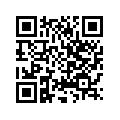 